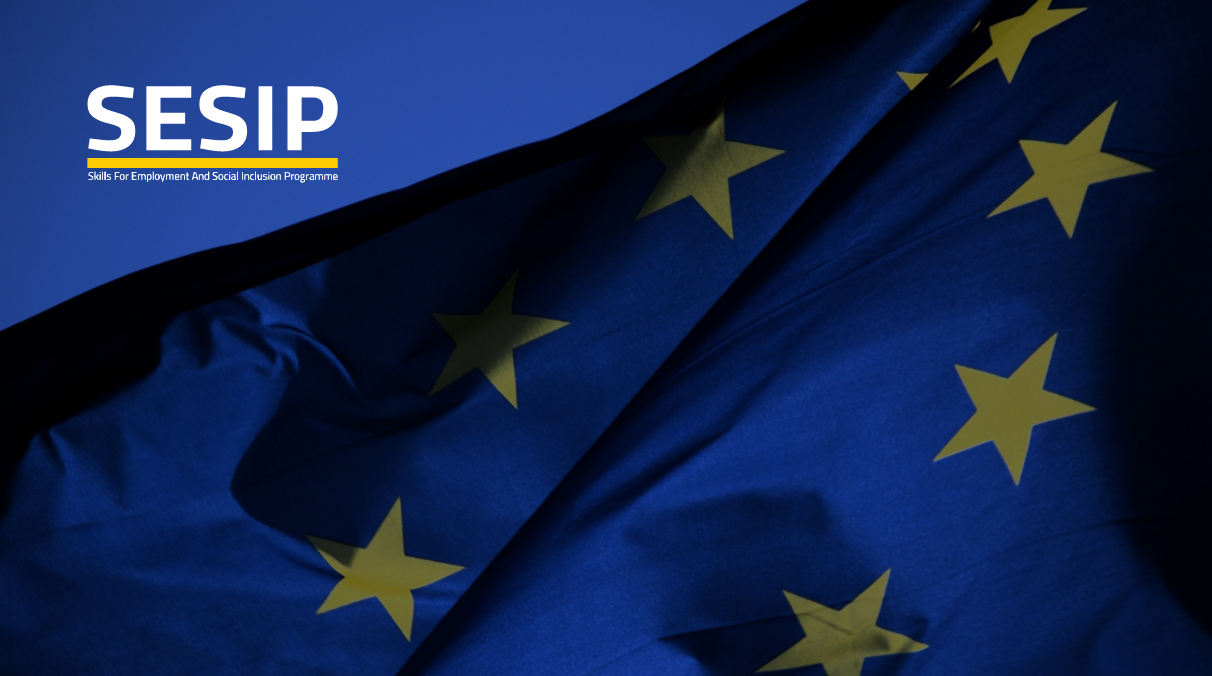 TVSDC Jordan- Organisational Chart- 02 July 2019